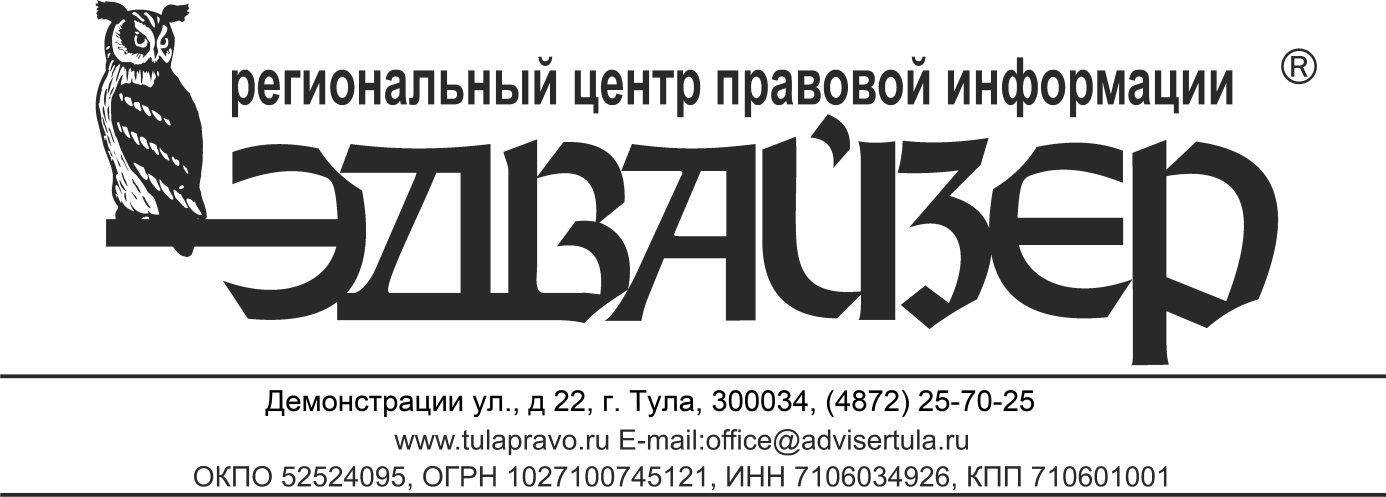 СТОИМОСТЬ УСЛУГ ГРУППЫ КОМПАНИЙ «ЭДВАЙЗЕР» В ОБЛАСТИ ПРАВА* итоговая стоимость определяется исходя из 2 000 / 1 500 рублей за 1 час работы специалиста и зависит от объема документов и сложности вопроса** в исключительных случаях, требующих изучения большого объема материалов или изучения специалистом узкоспециализированных вопросов, не входящих в его компетенцию, в том числе технического характера, или выездов специалиста за пределы Тульской области, и т. п., стоимость услуг может быть увеличена по согласованию с заказчиком*** стоимость рассчитывается индивидуально в зависимости от объема услуг. Минимальный тариф включает до 15 часов работы специалиста в месяц. В пределах согласованного объема услуг по запросу клиента предоставляются в том числе услуги в области налогообложения и бухгалтерского учета**** настоящий материал носит информационный характер и не является публичной офертойНаименование услугиСтоимость / Стоимость для клиентов КонсультантПлюс, руб.В сфере трудового праваВ сфере трудового правапроверка трудового договора на предмет наличия обязательных условий и соответствия требованиям действующего законодательства, подготовка рекомендаций по корректировке от 3 000 / 2 000проверка должностной инструкции на предмет соответствия требованиям действующего законодательства, квалификационным справочникам, профстандартам, подготовка рекомендаций по корректировке от 3 000 / 2 000проверка локального нормативного акта работодателя на предмет соответствия трудовому и налоговому законодательству РФ, подготовка рекомендаций по корректировке от 4 000 / 3 000* разработка локального нормативного акта на основе полученной от заказчика информации от 7 500 *представительство в суде по спору с работником или при обжаловании решений уполномоченных органов в сфере надзора за соблюдением трудового законодательства от 40 000 / 35 000устные и письменные консультации по оформлению кадровых документов, иные услуги 2 000 / 1 500 за 1 час работы специалистаВ сфере договорной и претензионной работыВ сфере договорной и претензионной работыпроверка проекта договора на предмет их соответствия действующему законодательству, интересам организации, а также возможных рисков и налоговых последствий, подготовка рекомендаций по внесению необходимых исправленийот 3 000 / 2 400* разработка проекта договора исходя из полученной от заказчика информации от 4 000 / 3 200* проверка / подготовка писем, других документов, необходимых в хозяйственной деятельности организации2 000 / 1 500 за 1 час работы специалистаразработка внутреннего нормативного документа организации на основе полученной от заказчика информацииот 7 500*подготовка претензии в рамках обязательного досудебного порядка урегулирования спораот 15 000 / 12 000 иные услуги2 000 / 1 500 за 1 час работы специалистаВ сфере закупокВ сфере закупокРегистрация участника в ЕИС (44-ФЗ)4 500 / 3 600Аккредитация на 1 коммерческой площадке (223-ФЗ)3 000 / 2 400Сопровождение участия в 1 закупке (анализ документации, подготовка и подача заявки)от 3000*Полное сопровождение участия в 1 закупке (анализ документации, подготовка и подача заявки, анализ проекта контракта, протокол разногласий, подписание контракта со стороны поставщика, отслеживание момента подписания контракта заказчиком)от 6000*Подготовка и подача жалобы в УФАС на действия заказчика15 000 / 12 000Подготовка, подача жалобы в УФАС, представление интересов заявителя до момента принятия решения по жалобе24 000 / 19 500Составление и подача запроса о даче разъяснений положений документации3 000 / 2 400Оказание услуг по поиску закупочных процедур: Оказание услуг по поиску закупочных процедур: однократно2 000 / 1 5002 раза в неделю в течение 1 месяца7 000 / 6 000Сопровождение деятельности клиента по участию в закупках (до 5 процедур) в течение 1 месяца20 000 / 17 000Прочие консультационные услуги по участию в закупках 2 000 / 1 500 за 1 час работы специалистаПредставительство в уполномоченных органахПредставительство в уполномоченных органахПодготовка возражений (жалоб) на акты налоговых органов, трудовых инспекций, иных возражений, жалоб, заявлений, исковых заявлений в отношении уполномоченных государственных и муниципальных органов:Подготовка возражений (жалоб) на акты налоговых органов, трудовых инспекций, иных возражений, жалоб, заявлений, исковых заявлений в отношении уполномоченных государственных и муниципальных органов:Без представительства в уполномоченном органеот 15 000 / 12 000**С представительством в уполномоченном органеот 35 000 / 30 000** Представительство организаций (ИП) в суде первой инстанцииПредставительство организаций (ИП) в суде первой инстанцииПо общему правилуот 40 000 / 35 000 рублейпо делам об оспаривании кадастровой стоимости земельных участков и объектов недвижимости (включая представительство в комиссии Росреестра, но не включая услуги сторонних организаций по определению рыночной стоимости объекта)30 000 / 25 000**по делам, рассматриваемым в порядке упрощенного производства20 000 / 17 000**составление искового заявления (заявления) в суд без представительства в суде15 000 / 12 000**Представительство организаций (ИП) в суде апелляционной / кассационной / надзорной инстанцииот 40 000 / 35 000 или 50% от стоимости представительства в первой инстанции,  если представительство в суде первой инстанции осуществлялось нашей компаниейАбонентское обслуживание организаций (ИП)От 15 000 руб. в месяц***Для физических лицДля физических лицПредставительство физических лиц в суде первой инстанцииот 30 000По делам об оспаривании кадастровой стоимости земельных участков и объектов недвижимости, если собственником объекта является физическое лицо25 000**По спорам о возмещении убытков, причиненных в результате ДТП, аварий в многоквартирных домах, иных противоправных действий третьих лиц25 000**По спорам о взыскании документально подтвержденной задолженности, в том числе по договорам займа25 000**Судебная защита прав участников долевого строительства25 000**По делам особого производства25 000**По делам, рассматриваемым в порядке упрощенного производства18 000Составление искового заявления, заявления о выдаче судебного приказа, иного заявления без представительства в судеот 12 000Представительство физических лиц в суде апелляционной / кассационной / надзорной инстанции25 000** или 50% от стоимости представительства в первой инстанции,  если представительство в суде первой инстанции осуществлялось нашей компаниейПодготовка заявлений, жалоб и иных письменных обращений в уполномоченные государственные и муниципальные органыПодготовка заявлений, жалоб и иных письменных обращений в уполномоченные государственные и муниципальные органыБез представительства в уполномоченном органе12 000** С представительством в уполномоченном органе18 000**подготовка писем, претензий в рамках досудебного урегулирования споровот 6 000* иные услуги2 000 за 1 час работы специалиста